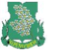 Проект повестки дняочередного заседания №4 Совета депутатовмуниципального округа ЧеремушкиОб утверждении повестки дня 07.03.2018 (до 5 мин.)Итого: 45 минут Завершение заседания – 08.30                        Дата проведения:Время проведения:Место проведения:07.03.201808:00Муниципалитет№Вопрос, внесенный на заседание Совета депутатовПроект внесенВремя 1О Муниципальном вестнике района ЧерёмушкиБобенко М.Г.Виленц А.В.Воропаев О.ВГусев А.А.Сапронов С.С.Селькова Е.А.Щербакова Ю.А.5 мин2О рассмотрении протеста Черемушкинской межрайонной прокуратуры от 15.02.2018Аппарат5 мин3О принятии Регламента Совета депутатов муниципального округа Черемушки в новой редакцииРРГ5 мин4Об обращении М.Г.Бобенко в Черёмушкинскую межрайонную прокуратуруБобенко М.Г.5 мин5О признании запроса депутата М.Г.Бобенко в Комитет государственного строительного надзора города Москвы депутатским	Бобенко М.Г.5 мин6О признании запроса депутата М.Г.Бобенко в Префектуру Юго-западного округа города Москвы депутатским	Бобенко М.Г.5 мин7Об обращении СД МО Черемушки в Следственный комитет России по городу МосквеЩербакова Ю.А.5 мин8О публикации некоторых решений СД МО Черемушки в Муниципальном вестнике района ЧерёмушкиБобенко М.Г.Виленц А.В.Воропаев О.ВГусев А.А.Сапронов С.С.Селькова Е.А.Щербакова Ю.А.5 мин9Об учреждении печатного средства массовой информации муниципального округа ЧерёмушкиБобенко М.Г.Виленц А.В.Воропаев О.ВГусев А.А.Сапронов С.С.Селькова Е.А.Щербакова Ю.А.5 мин